Objetivo a desarrollar. OA18, OA23, OA13.Conociendo las letras del alfabeto. Consonante P, pino. Palabra – sonido.Inicio.Observa a continuación.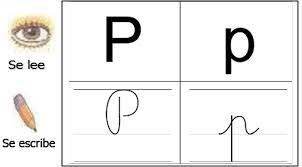 Desarrollo.Lee las sílabas y selecciona los objetos que inicien por la misma.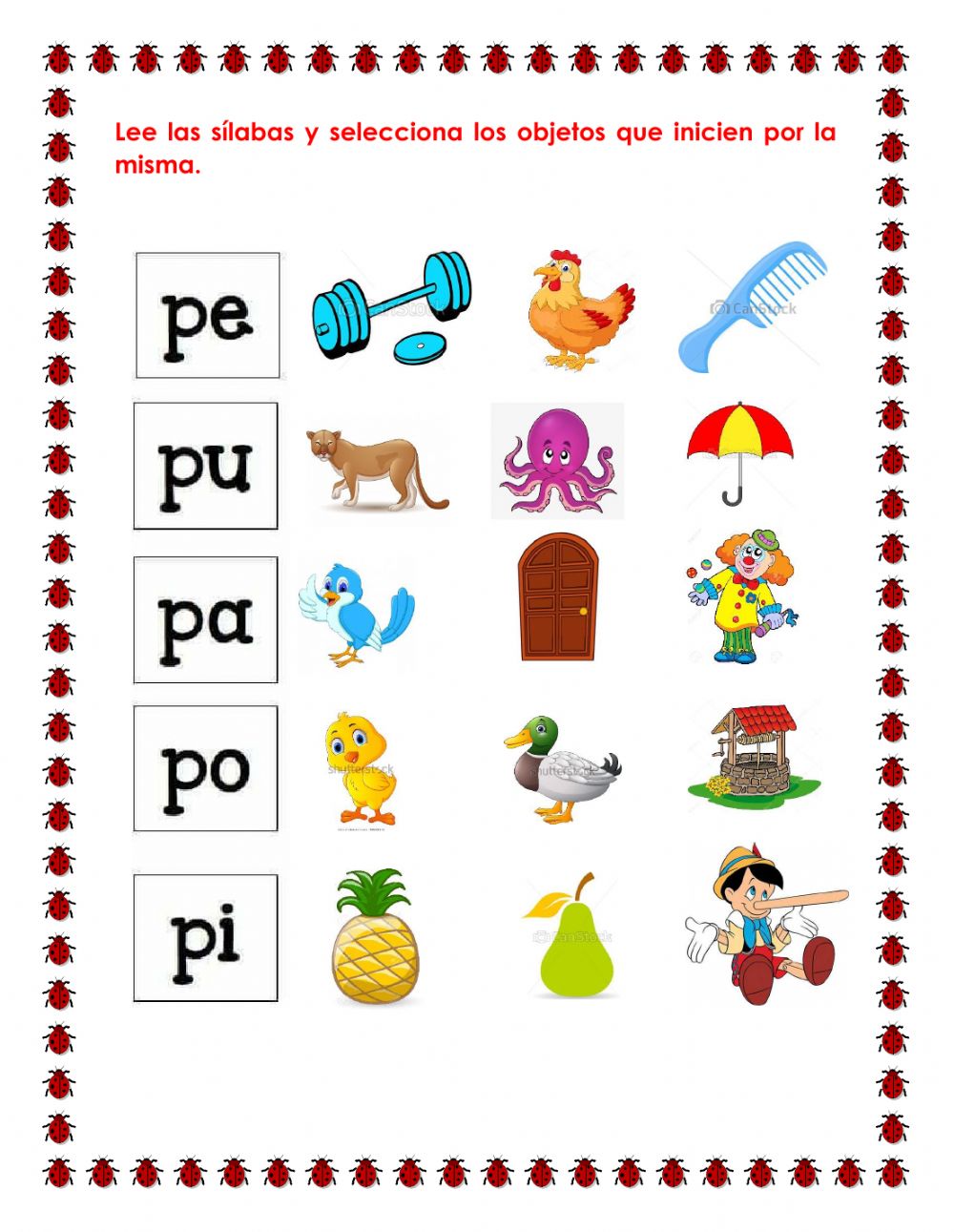 Cierre.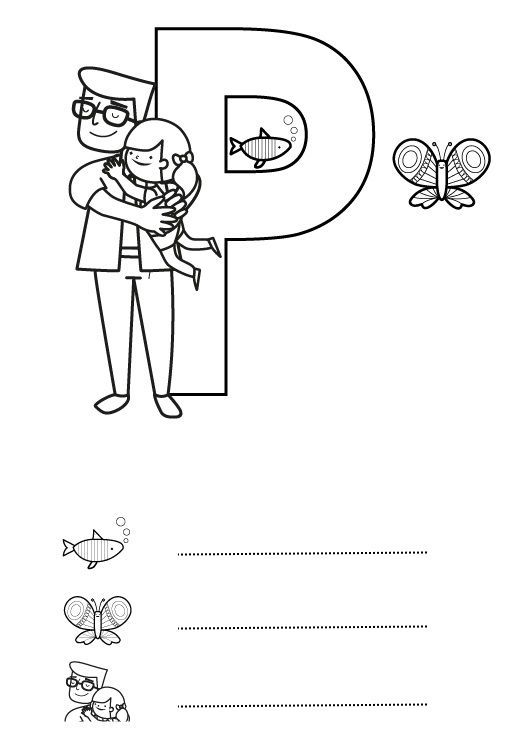 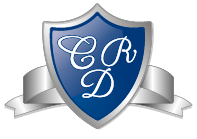 LENGUAJE Y COMUNICACIÓN  1° BÁSICO Clase N° 9Profesora: Jessica Godoy Escobar.             Correo: jgodoy@colegiodelreal.clFecha. Semana 5 de abril al 9 de abril.   Tiempo estimado. 90 minutos.